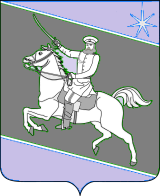 АДМИНИСТРАЦИЯ СКОБЕЛЕВСКОГО СЕЛЬСКОГО ПОСЕЛЕНИЯ ГУЛЬКЕВИЧСКОГО РАЙОНАПОСТАНОВЛЕНИЕот 29.08.2022                                                                                                                             № 41ст-ца СкобелевскаяОб утверждении Порядка участия представителей Скобелевского сельского поселения Гулькевичского района в органах управления автономной некоммерческой организацииВ соответствии с пунктом 5 статьи 10 Федерального закона от 12 января 1996 г. № 7-ФЗ «О некоммерческих организациях» п о с т а н о в л я ю:1. Утвердить Порядок участия представителей Скобелевского сельского поселения Гулькевичского района в органах управления автономной некоммерческой организации (прилагается).2. Ведущему специалисту администрации Скобелевского сельского поселения Гулькевичского района Путивильской О.С. обнародовать настоящее решение в специально установленных местах для обнародования муниципальных правовых актов органов местного самоуправления,  Скобелевского сельского поселения Гулькевичского района, определенных распоряжением администрации Скобелевского сельского поселения Гулькевичского района от 6 ноября 2013 г. № 34-р «Об утверждении бланка об обнародовании и места для обнародования муниципальных правовых актов органов местного самоуправления Скобелевского сельского поселения Гулькевичского района» и разместить на сайте Скобелевского сельского поселения Гулькевичского района в информационно-телекоммуникационной сети «Интернет».3. Контроль за выполнением настоящего постановления оставляю за собой.4. Постановление вступает в силу после его официального обнародования.Глава Скобелевского сельского поселения                                   Гулькевичского района                                                                         Ю.А. ВелькерПриложение  УТВЕРЖДЕНпостановлением администрацииСкобелевского сельского поселения Гулькевичского района от 29.08.2022 № 41Порядокучастия представителей Скобелевского сельского поселения Гулькевичского района в органах управления автономной некоммерческой организации1. Общие положения1.1. Настоящий Порядок разработан в соответствии с Гражданским кодексом Российской Федерации, Федеральным законом от 12 января 1996 г.  № 7-ФЗ «О некоммерческих организациях» (далее – Закон о некоммерческих организациях) и определяет процедуру отбора и порядок деятельности представителей Скобелевского сельского поселения Гулькевичского района  в органах управления автономной некоммерческой организации, учредителем которой является Скобелевское сельское поселение Гулькевичского района (далее - автономная некоммерческая организация).1.2. Представителями Скобелевского сельского поселения Гулькевичского района в органах управления автономной некоммерческой организации (далее – представители поселения) могут быть:- лица, замещающие должности муниципальной службы Скобелевского сельского поселения Гулькевичского района - иные лица, действующие в соответствии с договором о представлении интересов Скобелевского сельского поселения Гулькевичского района в органах управления автономной некоммерческой организации (далее - договор) и настоящим Порядком (далее - профессиональные поверенные).1.3. Целями участия представителей Скобелевского сельского поселения Гулькевичского района  в органах управления автономной некоммерческой организации являются:- эффективное управление автономной некоммерческой организацией;- обеспечение соблюдения норм действующих нормативных правовых актов в деятельности автономной некоммерческой организации;- защита интересов Скобелевского сельского поселения Гулькевичского района при принятии решений органами управления автономной некоммерческой организации;- получение необходимой информации о деятельности автономной некоммерческой организации в соответствии с действующим законодательством;- обеспечение проведения мероприятий, направленных на достижение целей создания автономной некоммерческой организации.2. Порядок назначения представителей муниципального образования2.1. Представители Скобелевского сельского поселения Гулькевичского района из числа лиц, замещающих должности муниципальной службы Скобелевского сельского поселения Гулькевичского района, назначаются главой Скобелевского сельского поселения Гулькевичского района путем издания постановления администрации.Помимо указания на назначаемое лицо постановление администрации Скобелевского сельского поселения Гулькевичского района  должно содержать сведения о сроке наделения его полномочиями по представлению Скобелевского сельского поселения Гулькевичского района в соответствующем органе управления автономной некоммерческой организации.2.2. Договор с гражданином Российской Федерации, не замещающим муниципальную должность Скобелевского сельского поселения Гулькевичского района  или должность муниципальной службы Скобелевского сельского поселения Гулькевичского района, заключается с администрацией Скобелевского сельского поселения Гулькевичского района.Администрация Скобелевского сельского поселения Гулькевичского района  при заключении договора обеспечивает включение в него следующих условий:наименование автономной некоммерческой организации и органа управления, в которых гражданин уполномочивается представлять Скобелевское сельское поселение Гулькевичского района;срок, на который заключается договор;указание на безвозмездный характер заключаемого договора;права и обязанности представителя поселения;права и обязанности администрации Скобелевского сельского поселения Гулькевичского района;порядок и основания прекращения договора.3. Требования к порядку осуществления действий представителей поселения 3.1. Представитель поселения осуществляет голосование по вопросам повестки дня заседания органов управления автономной некоммерческой организации либо, руководствуясь указаниями администрации Скобелевского сельского поселения Гулькевичского района  (в случае, указанном в пункте 3.2 Порядка), либо по собственному усмотрению с учетом соблюдения интересов Скобелевского сельского поселения Гулькевичского района.3.2. Обязательному письменному согласованию с администрацией Скобелевского сельского поселения Гулькевичского района подлежит голосование представителя поселения по вопросам, указанным в пункте 3 статьи 29 Закона о некоммерческих организациях, отнесенным к исключительной компетенции высшего органа управления автономной некоммерческой организации.Не позднее чем за пять рабочих дней до даты проведения заседания органа управления автономной некоммерческой организации (далее - заседание), а в случае, если уведомление о проведении заседания получено представителем поселения менее чем за пять рабочих дней до даты его проведения, - в течение одного рабочего дня представитель поселения  представляет лично либо направляет с использованием факсимильной связи (электронной почты) с последующим представлением оригиналов документов в администрацию Скобелевского сельского поселения Гулькевичского района  повестку дня заседания (извещение о проведении заседания), представленные автономной некоммерческой организацией документы, необходимые для рассмотрения включенных в повестку дня заседания вопросов, а также свои предложения по голосованию.На основании полученных от представителя поселения материалов и его письменного мнения администрация Скобелевского сельского поселения Гулькевичского района не позднее двух рабочих дней после поступления материалов либо в день их поступления, если уведомление представителя поселения получено с опозданием, направляет представителю поселения письменные указания по голосованию на заседании органа управления автономной некоммерческой организации. При отсутствии письменных указаний представитель поселения голосует в соответствии с предложениями, направленными им ранее в администрацию Скобелевского сельского поселения Гулькевичского района.3.3. Иные полномочия представителей Скобелевского сельского поселения Гулькевичского района  осуществляются ими в порядке, предусмотренном законодательством Российской Федерации и законодательством Краснодарского края, с учетом соблюдения интересов Скобелевского сельского поселения Гулькевичского района.3.4. Представитель Скобелевского сельского поселения Гулькевичского района  обязан:3.4.1. Лично участвовать в работе органов управления автономной некоммерческой организации, в которые он назначен, и не может делегировать свои полномочия иным лицам, в том числе замещающим его по месту основной работы.3.4.2. Неукоснительно выполнять письменные указания администрации Скобелевского сельского поселения Гулькевичского района  по голосованию на заседании.3.4.3. Представлять в администрацию Скобелевского сельского поселения Гулькевичского района необходимую информацию и предложения по вопросам компетенции органов управления автономной некоммерческой организации в сроки, установленные настоящим Порядком, а также по требованию администрации Скобелевского сельского поселения Гулькевичского района.3.4.4. В соответствии с главой 4 настоящего Порядка отчитываться о своей деятельности.3.5. Представитель Скобелевского сельского поселения Гулькевичского района не вправе:3.5.1. Разглашать информацию о деятельности автономной некоммерческой организации.3.5.2. Использовать свое положение и полученную информацию о деятельности автономной некоммерческой организации в личных интересах, а также в интересах третьих лиц.4. Порядок отчетности представителей Скобелевского сельского поселения Гулькевичского района 4.1. Ежегодно, до 1 мая, представители Скобелевского сельского поселения Гулькевичского района представляют в администрацию Скобелевского сельского поселения Гулькевичского района отчет о своей деятельности в органах управления автономной некоммерческой организации, учредителем которой является Скобелевское сельское поселение Гулькевичского района, по форме согласно Приложению к настоящему Порядку.5. Порядок прекращения полномочий представителя Скобелевского сельского поселения Гулькевичского района 5.1. Полномочия представителя Скобелевского сельского поселения Гулькевичского района  прекращаются:5.1.1. По истечении срока полномочий в соответствии с правовым актом администрации Скобелевского сельского поселения Гулькевичского района  или заключенным договором о представлении интересов Скобелевского сельского поселения Гулькевичского района в органах управления автономной некоммерческой организации.5.1.2. В связи с решением администрации Скобелевского сельского поселения Гулькевичского района  о замене представителя.5.1.3. При увольнении представителя Скобелевского сельского поселения Гулькевичского района с занимаемой им должности муниципальной службы Скобелевского сельского поселения Гулькевичского района.5.1.4. В случае расторжения или прекращения договора о представлении интересов Скобелевского сельского поселения Гулькевичского района в органах управления автономной некоммерческой организации.5.1.5. В случае ликвидации или прекращения деятельности автономной некоммерческой организации при ее реорганизации.5.2. Замена представителя Скобелевского сельского поселения Гулькевичского района осуществляется в случае:отказа представителя Скобелевского сельского поселения Гулькевичского района от участия в органах управления автономной некоммерческой организации;систематического (два раза и более) неисполнения представителем Скобелевского сельского поселения Гулькевичского района обязанностей, установленных пунктом 3.4 Порядка.5.3. Решение о замене муниципального служащего Скобелевского сельского поселения Гулькевичского района, являющегося представителем Скобелевского сельского поселения Гулькевичского района, принимается в форме постановления администрации Скобелевского сельского поселения Гулькевичского района и назначается иной муниципальный служащий Скобелевского сельского поселения Гулькевичского района в качестве представителя Скобелевского сельского поселения Гулькевичского района.5.4. Решение о замене гражданина, являющегося представителем Скобелевского сельского поселения Гулькевичского района и действующего на основании договора, принимается в случае расторжения или прекращения договора о представлении интересов Скобелевского сельского поселения Гулькевичского района в органах управления автономной некоммерческой организации.5.5. В случае прекращения полномочий представителя Скобелевского сельского поселения Гулькевичского района по основаниям, указанным в подпунктах 5.1.1 - 5.1.4 пункта 5.1 Порядка, администрация Скобелевского сельского поселения Гулькевичского района в течение семи календарных дней уведомляет об этом автономную некоммерческую организацию, а также предпринимает действия, необходимые для включения в органы управления автономной некоммерческой организации иного лица, уполномоченного представлять интересы Скобелевского сельского поселения Гулькевичского района в органах управления автономной некоммерческой организации.Ведущий специалист администрации Скобелевского сельского поселения Гулькевичского района                                                                 О.С. ПутивильскаяПриложение к Порядку участияпредставителей Скобелевского сельского поселения Гулькевичского района в органах управления автономной некоммерческой организацииФорма отчета представителей Скобелевского сельского поселения Гулькевичского района в органе управления автономной некоммерческой организации Раздел 1. Общие сведенияРаздел 2. Деятельность представителя Скобелевского сельского поселения Гулькевичского района в органе управления автономной некоммерческой организации за отчетный периодВедущий специалист администрации Скобелевского сельского поселения Гулькевичского района                                                                 О.С. ПутивильскаяНаименование автономной некоммерческой организацииЮридический адрес автономной некоммерческой организацииНаименование органа управления автономной некоммерческой организацииОтчет за период с _______________ по _______________Ф.И.О. представителя Скобелевского сельского поселения Гулькевичского района в органе управления автономной некоммерческой организацииРеквизиты постановления администрации Скобелевского сельского поселения Гулькевичского района о назначении представителем Скобелевского сельского поселения Гулькевичского района в органе управления автономной некоммерческой организации (номер и дата)Реквизиты договора о представлении интересов Скобелевского сельского поселения Гулькевичского района в органе управления автономной некоммерческой организации (номер и дата)Дата проведения заседания органа управленияВопросы повестки дня заседания органа управленияПозиция представителя Скобелевского сельского поселения Гулькевичского районаУказания, полученные от Скобелевского сельского поселения Гулькевичского районаРезультат голосования